"Жедел   коронарлық синдром кезіндегі жедел медициналық көмек көрсету" 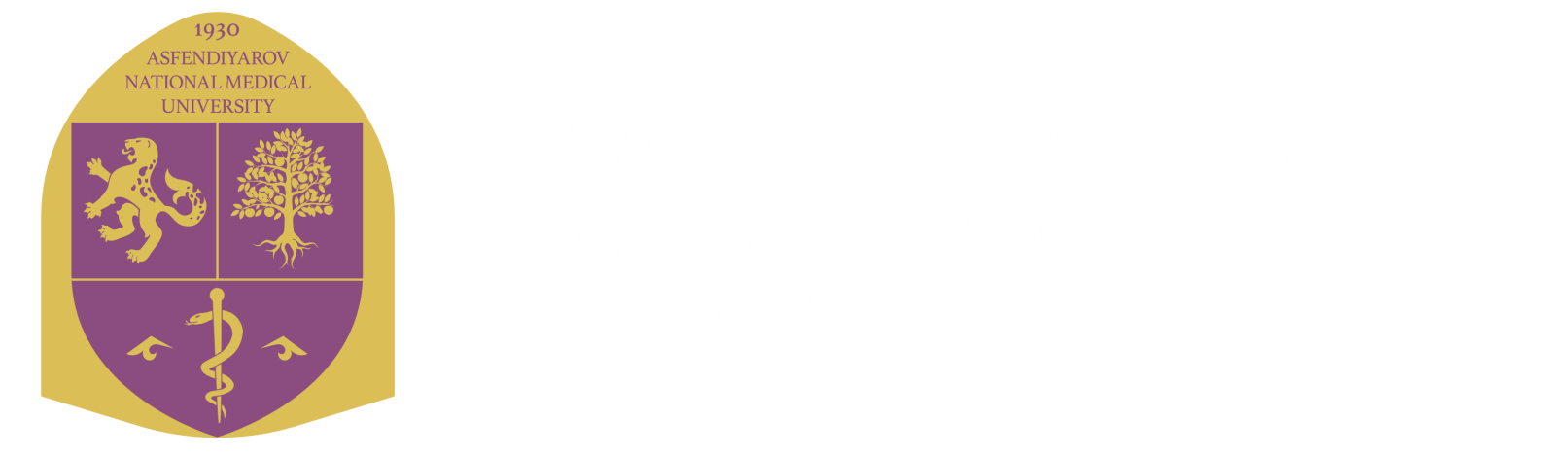 «С.Ж.АСФЕНДИЯРОВ АТЫНДАҒЫ ҚАЗАҚ ҰЛТТЫҚ МЕДИЦИНА УНИВЕРСИТЕТІ» КЕАҚ НАО «КАЗАХСКИЙ НАЦИОНАЛЬНЫЙ МЕДИЦИНСКИЙ УНИВЕРСИТЕТ ИМЕНИ С.Д. АСФЕНДИЯРОВА»«С.Ж.АСФЕНДИЯРОВ АТЫНДАҒЫ ҚАЗАҚ ҰЛТТЫҚ МЕДИЦИНА УНИВЕРСИТЕТІ» КЕАҚ НАО «КАЗАХСКИЙ НАЦИОНАЛЬНЫЙ МЕДИЦИНСКИЙ УНИВЕРСИТЕТ ИМЕНИ С.Д. АСФЕНДИЯРОВА»«С.Ж.АСФЕНДИЯРОВ АТЫНДАҒЫ ҚАЗАҚ ҰЛТТЫҚ МЕДИЦИНА УНИВЕРСИТЕТІ» КЕАҚ НАО «КАЗАХСКИЙ НАЦИОНАЛЬНЫЙ МЕДИЦИНСКИЙ УНИВЕРСИТЕТ ИМЕНИ С.Д. АСФЕНДИЯРОВА»Симуляционный ЦентрАлгоритмРедакция: 1Симуляционный ЦентрАлгоритмСтраница 1 из 2ҚадамдарӘрекеттер алгоритмі1Науқаспен байланыс орнатыңыз.Вербальды және вербальды  емес қарым-қатынас жасауПациентпен амандасып, өзін таныстырды. Вербальды және вербальды  емес қарым-қатынас көрсетті2Науқастың шағымдарын сұраңыз:Ауырсынудың локализациясын; иррадиацияны;ауырсынудың ұзақтығын;ауырсынудың себебін;Ауырсынуды немен  басқанын Стандартты пациенттен (бұдан әрі – СП )шағымдарды сұрады:СП  тән қимылдарды көрсетуі  мүмкін - Левин симптомы: галстукты қысқандай  кеуденің  тұсында жұдырығын қысып ұстап көрсетуіАуырсынудың сипаты  туралы сұраңыз-басып,қысып,шаншып, күйдіріп ауру және т. бАуырсыну қай жерде таралады - сол қол, жауырын астына, төменгі жаққа және т. бҚанша уақытқа созылады және ұқсас жағдайлар бұрын болған ба? (минутпен, сағатпен);Ауырсынудың  пайда  болуын   немен  байланыстырады? Себебі (физикалық күш түсу, стресстік  жағдай);Ауру  сезімін басу мақсатында препараттар қабылдады ма? Қабылдаса қандай препарат? Неше рет қабылдады?Сонғысын қашан қабылдады? 3Қосымша шағымдарды нақтылауАуырсынудан бөлек тағы қандай  шағымдары  бар? (суық жабысқақ тер, өлім қорқынышы, ауаның жетіспеушілігі, жүрек соғысының жиілеуі, әлсіздіктің және т. б. болуы миокард инфарктісінің ауырсынусыз түрінде сұрау өте маңызды4Аурудың анамнезін нақтылауОсындай жағдай бірінші рет болып тұр ма әлде жиі қайталанып тұра маАуру қашан және қалай басталды, қалай емделді, ауруханада жатып ем қабылдайды ма және т. б5Өмір анамнезін нақтылауБасқа созылмалы аурулар,зиянды әдеттер; Аллергоанамнез; тұқым қуалаушылық аурулары; жұмыс сипаты және т. б.6Жедел ауырсыну синдромын  басуЕгер пациент бұрын нитраттарды қабылдамаған болса, пациентке   АҚ  бақылауымен әрбір 10-15 минут сайын тіл астына 0,5 мг нитроглицерин таблеткасын немесе 0,4 мг (1 доза) изокет спрейін  тіластына  беруге болады, жанама әсердің дамуына байланысты 3 реттен артық бермеген  дұрыс.7Қарап-тексеруге келісімін алып, артериалды қан қысымын  өлшеу*Келісім алғаннан кейін   қолын антисептикпен өңдеп , бір реттік қолғап кидіНауқасқа қан қысымын өлшеу барысында  сөйлемеуін өтініп, өлшегеннен  кейін барлық сұрақтарға жауап беретіндігін  айтып түсіндірді . Қысымды екі  қолдан да өлшеу керек. Коротков әдісі бойынша қан қысымын қалай өлшеу керектігін түсіндірді: манжет иықтың 2/3 бөлігіне, арасынан 1-2 саусақ өтетіндей , шынтақ  ойысынан 2 см жоғары, жүрек деңгейінде  орналасуы  керек. Радиалды артериядан пульсті пальпаторлы тауып, пульс жоғалғанша манжетті үрлейді. Сенімділік үшін манжетке қосымша 10-15 мм рт ст  ауа толтырса болады. Фонендоскоптың  мембранасын  шынтақ  ойысына орналастырып Коротков тондарын тыңдау керек. Коротковтың алғашқы тонының пайда болуы – систолалық қан қысымы , соңғы тон-диастолалық қан қысымын білдіредіТапсырма бойынша науқаста  қан қысымы  деңгейін айтты.8Артериялық пульсті өлшеу*Артериялық пульсті екі қолдан  өлшеу керек.Емтихан  тапсырушы  интерн пульсті өлшеу процесін көрсетеді және сипаттайды: пульс бастапқыда екі қолмен өлшенеді. Егер пульс симметриялы болса, онда одан әрі өлшеу бір қолдан  жалғасады. Пульстің сипаттын айту: ырғағы, жиілігі, толымдылығы, кернеуі, биіктігі. Егер пульс ырғақты болса, онда 30 секунд өлшенеді және 2-ге көбейтіледі. Егер аритмиялық болса, онда 1 минут толық өлшенеді.9Жүрек аускультациясын жүргізу*Жүрек аускультациясының  жүргізу тәртібі:Жүрек  ұшы түрткісі  тұсында митральды қақпақшасын тыңдау  нүктесі орналасқан.II қабырғааралық төстің  оң жағында аорта қақпақшасының  тыңдау нүктесі орналасқан.II  қабырғааралық төстің  сол жағында-өкпе артериясының қақпақшасының  тыңдау  нүктесі орналасқан.Төстің семсер тәрізді өсіндісі негізінде- үшжармалы қақпақшаның  тыңдау нүктесіорналасқанIV қабырғааралық  төстің сол жағында  -Боткин-Эрба нүктесі-аорта қақпақшасының аускультациясының  қосымша тыңдау  нүктесі орналасқан.10Өкпенің салыстырмалы аускультациясын жүргізу*Өкпенің салыстырмалы аускультациясын жүргізу тәртібі:Фонендоскоп кеуденің оң және сол жақ бөлігінде симметриялы нүктелеріне орнатылады. Фонендоскоптың біртіндеп төмен жылжуымен  пациенттің(манекен)  алдыңғы  жағынан бұғана үсті  және  бұғана астынан  аускультацияны бастаңыз: сол жақтан III қабырғааралығына дейін , оң жақтан V қабырғааралығына  дейін  бұғана ортаңғы сызық бойымен , содан кейін аксиальды  линия бойымен  алдыңғы, ортаңғы және сызықтардан  тыңдаңыз. Пациентті артынан тыңдағанда  отырған қалпында  қолын айқастыруын өтінгеннен соң– жауырын үстінен , жауырын аралығынан- паравертебральды, жауырын астынан симметриялы тыңдап өту керек .11Алдын ала диагноз қойыңыз және одан арғы тактиканы анықтаңызНауқастың шағымдарына, анамнезіне және физикалық қарап тексеруге  негізделе отырып  Жедел коронарлы синдром алдын-ала диагнозын қойды.Науқасқа барлық қажетті ем-шаралар мен көмек көрсетілетінін айтып  түсіндірді . Диагностика мен емдеудің келесі қадамдарын түсіндірді12Зертханалық және аспаптық зерттеулердің ең аз қажетті көлемін тағайындауҚажет болған жағдайда оксигенотерапияВена ішіне қолжетімділікті қамтамасыз етуЗертханалық және аспаптық зерттеулерді тағайындады: ЭКГ түсіру, ЭКГ  нәтижесіне  интерпретация жасау. ЭКГ нәтижелері бойынша st сегментінің көтерілуімен /көтерілуінсіз  ЖКС диагнозын тағы бір рет нақтылау.Миокардтың зақымдану маркерлерін анықтау (жүрек тропонині Т немесе жүрек тропонині I).- Пульсоксиметр  көмегімен сатурация деңгейін  анықтады. Сатурация  (spO2 ) төмендеген  болса  оттегі маскасы арқылы оттегінің берілуін (бастапқы жылдамдығы 4л/мин көлемінде)  қамтамасыз ету.- Вена ішіне қолжетімділікті қамтамасыз етіп, физерітінді қосып  қойды-Жедел жәрдем бригадасын шақырту13Емге  қажет дәрі-дәрімектер таңдау (антиагрегант)Жедел коронарлық синдромды  басу үшін келесі дәрі-дәрмектерді тағайындау керек:1. Аспирин 100-300 мг дозада шайнап жұтқызу немесе сумен ішке қабылдау;2.Клопидогрель  300 мг дозада ( 1 табл -75 мг ң табл) per os14Жедел коронарлық синдромды  тоқтату  мақсатымен қажет дәрілік препаратты таңдауβ-блокаторларЕгер қарсы көрсетілімдері болмаса (айқын  гипотензия, брадикардия, ЭКГ-да жүрек өткізгіштігінің бұзылысы-АВ блокада болса,бронх демікпесі) Метопролол 50 мг per os 15Ауру сезімі жоғарыда аталған препараттарға басылмаса наркотикалық анальгетиктер  қолдану20 мл шприцке  -     10-20 мл физерітіндіге 1% 1 мл морфиннің  ерітіндісін араластырып ауыру синдромы  басылғанға дейін немесе жанама әсерлері білінгенге дейін  вена  ішіне  титрлеу әдісімен бөлшектеп енгізеді16Антикоагулянт енгізувена ішіне шприцпен  Гепарин 5000 – 10000 ХБ  5-10 мл физерітіндіге араластырып енгізіледі17Пациенттің ары қарайғы маршрутын анықтауПациент  тері арқылы араласу мүмкіндігі бар эндоваскулярлы  бөлімшесі бар ( КАГ + стент қоюға мүмкіндігі бар) стационарға немесе кардио-орталыққа госпитализация жасауды қажет етеді.Жедел жәрдем бригадасы келген соң жасалған ем-шараны айтып, пациентті бригада дәрігеріне тапсырып , госпитализацияға көмектесу